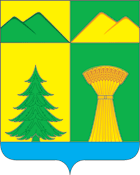 СОВЕТ МУНИЦИПАЛЬНОГО РАЙОНА«УЛЁТОВСКИЙ РАЙОН»ЗАБАЙКАЛЬСКОГО КРАЯРЕШЕНИЕ« 10 » декабря  2020 года							№ 529с.УлётыОб особенностях организации и проведения публичных слушаний в условиях распространения новой коронавирусной инфекции (covid-19) на территории муниципального района «Улётовский район» Забайкальского краяВ связи с угрозой распространения на территории муниципального района «Улётовский район» Забайкальского края новой коронавирусной инфекции (COVID-2019), учитывая Федеральный закон от 21 декабря 1994 года № 68-ФЗ «О защите населения и территорий от чрезвычайных ситуаций природного и техногенного характера», Федеральный закон от 30 марта 1999 года № 52-ФЗ «О санитарно-эпидемиологическом благополучии населения», руководствуясь статьей 28 Федерального закона от 6 октября 2003 года № 131-ФЗ «Об общих принципах организации местного самоуправления в Российской Федерации», руководствуясь статьёй 18 Уставом муниципального района «Улётовский район» Забайкальского края, Совет муниципального района «Улётовский район» Забайкальского края р е ш и л:1. Утвердить Порядок организации и проведения публичных слушаний в условиях распространения новой коронавирусной инфекции (СOVID-19) на территории муниципального района «Улётовский район» Забайкальского края согласно приложению.2. Порядок организации и проведения публичных слушаний в муниципальном районе «Улётовский район» Забайкальского края, утвержденный решением Совета муниципального районе «Улётовский район» Забайкальского края №365 от 27.04.2012 года применяется с учетом особенностей организации и проведения публичных слушаний в условиях распространения новой коронавирусной инфекции (СOVID-19) на территории муниципального района «Улётовский район» Забайкальского края, установленных настоящим решением.3. Настоящее решение вступает в силу после подписания и опубликования (обнародования).4. Настоящее решение официально опубликовать (обнародовать) на официальном сайте муниципального района «Улётовский район» Забайкальского края в информационно-телекоммуникационной сети «Интернет» - в разделе «Документы» - «Муниципальные правовые акты» - «НПА Совета МР «Улётовский район» - https://uletov.75.ru/.Глава муниципального района«Улётовский район»						А.И. СинкевичПРИЛОЖЕНИЕк решению Советамуниципального района«Улётовский район»от « 10» декабря 2020 года № 529ПОРЯДОКорганизации и проведения публичных слушаний в условиях распространения новой коронавирусной инфекции (covid-19) на территории муниципального района «Улётовский район» Забайкальского края1. Настоящий Порядок устанавливает процедуру организации и проведения публичных слушаний в условиях распространения новой коронавирусной инфекции (COVID-19) на территории муниципального района «Улётовский район» Забайкальского края и разработан в соответствии, Федеральным законом от 21 декабря 1994 года № 68-ФЗ «О защите населения и территорий от чрезвычайных ситуаций природного и техногенного характера», Федеральным законом от 30 марта 1999 года № 52-ФЗ «О санитарно-эпидемиологическом благополучии населения», статьей 28 Федерального закона от 06 октября 2003 года № 131-ФЗ «Об общих принципах организации местного самоуправления в Российской Федерации», статьей 18 Устава муниципального района «Улётовский район» Забайкальского края, для организации процедуры обсуждения проектов муниципальных нормативных правовых актов с участием жителей муниципального района «Улётовский район» Забайкальского края.2. Публичные слушания могут проводиться в заочной форме, в форме очного собрания с режимом видео-конференц-связи (далее – ВКС) с видеотрасляцией в информационно-телекоммуникационной сети «Интернет».Форма проведения устанавливается администрацией муниципального района «Улётовский район» Забайкальского края при назначении публичных слушаний.3. Муниципальный правовой акт о проведении публичных слушаний должен содержать информацию о дате, времени, местах проведения с учётом территориальной организации органов местного самоуправления и теме публичных слушаний, уполномоченном должностном лице или органе, на которое(ый) возлагается организация их проведения, а также проект муниципального правового акта, предлагаемый к обсуждению на публичных слушаниях.4. Муниципальный правовой акт о проведении публичных слушаний подлежит официальному опубликованию в средствах массовой информации и на официальном сайте муниципального района «Улётовский район» Забайкальского края в информационно-телекоммуникационной сети «Интернет» не позднее, чем за 20 дней до начала слушаний.5. Публичные слушания по проекту муниципального нормативного правового акта в форме очного собрания проводятся с учётом ограничений, установленных постановлением Губернатора Забайкальского края от 8 апреля 2020 года № 30 «О введении режима повышенной готовности на территории Забайкальского края и комплексе ограничительных и иных мероприятий по предотвращению распространения новой коронавирусной инфекции (2019-nCoV)».Для проведения публичных слушаний по проекту муниципального нормативного правового акта в форме очного собрания Совета муниципального района «Улётовский район» Забайкальского края может быть организовано одновременно несколько мест проведения публичных слушаний с обеспечением проведения ВКС.Информация об адресах и секретарях мест проведения публичных слушаний указывается в муниципальном правовом акте о проведении публичных слушаний.Организатор публичных слушаний обеспечивает подключение участников к ВКС в режиме реального времени с возможностью обратной связи и обеспечением возможности голосования по обсуждаемому вопросу.Подсчет голосов осуществляется с учетом участников, присутствующих лично в месте проведения публичных слушаний, и присутствующих на собрании посредством подключения к ВКС.6. Заочная форма проведения публичных слушаний предполагает размещение муниципального правового акта, в электронном виде на официальном сайте муниципального района «Улётовский район» Забайкальского края в информационно-телекоммуникационной сети «Интернет» с предоставлением участникам публичных слушаний возможности изложить свои замечания, предложения и вопросы по обсуждаемому проекту муниципального правового акта с указанием фамилии, имени, отчества (последнее при наличии), контактной информации и получить на них ответ.7. Ответ на поступившее электронное сообщение размещается в электронном виде на официальном сайте муниципального района «Улётовский район» Забайкальского края в информационно-телекоммуникационной сети «Интернет», где было размещено соответствующее электронное сообщение. Ответ на поступившее письменное обращение или на электронное обращение, требующее дополнительного изучения, направляется заявителю в письменной форме.8. В случае проведения публичных слушаний в форме очного собрания участники публичных слушаний подлежат регистрации. В регистрационной форме указываются фамилия, имя, отчество (последнее при наличии), место жительства участника публичных слушаний.9. Для регистрации на очное участие в публичных слушаниях жители муниципального района «Улётовский район» Забайкальского края не позднее 5 дней до даты проведения публичных слушаний подают организатору заявление об участии в публичных слушаниях с указанием фамилии, имени, отчества (последнее при наличии), телефона, места проведения публичных слушаний.10. При проведении публичных слушаний в режиме ВКС обеспечивается ведение видеотрансляции на официальном сайте муниципального района «Улётовский район» Забайкальского края в информационно-телекоммуникационной сети «Интернет».11. По окончании обсуждения вопроса (вопросов) публичных слушаний по месту их проведения проводится голосование по проекту итогового документа публичных слушаний.Секретари мест проведения публичных слушаний фиксируют голосование по месту проведения публичных слушаний в протоколах по месту проведения публичных слушаний.12. Секретари мест проведения публичных слушаний ведут протоколы по месту проведения публичных слушаний, которые в течении одного рабочего дня направляют в администрацию муниципального района «Улётовский район» Забайкальского края.13. Администрация муниципального района «Улётовский район» Забайкальского края обеспечивает составление и опубликование итогового протокола публичных слушаний, включая мотивированное обоснование принятых решений, в средствах массовой информации и на официальном сайте муниципального района «Улётовский район» Забайкальского края в информационно-телекоммуникационной сети «Интернет».14. В процессе проведения публичных слушаний принимаются рекомендации по обсуждаемому проекту муниципального правового акта, которые включаются в итоговый протокол публичных слушаний.15. Итоговый протокол является документом, в котором отражаются результаты публичных слушаний. К протоколу прилагается список зарегистрированных участников публичных слушаний, а также копии замечаний и предложений, поступивших в письменной форме, в том числе с использованием официального сайта муниципального района «Улётовский район» Забайкальского края в информационно-телекоммуникационной сети «Интернет».16. Рекомендации, принятие по итогам публичных слушаний подлежат обязательному опубликованию на официальном сайте муниципального района «Улётовский район» Забайкальского края в информационно-телекоммуникационной сети «Интернет» и на специально оборудованных стендах не позднее, чем через десять дней после проведения публичных слушаний.